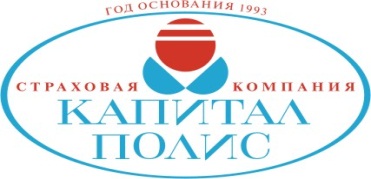 Заявление от «     »      201     гна страхование имущества физического лица (квартира, движимое имущество) а также гражданской ответственности перед третьими лицамиСтрахователь:На условиях "Правил страхования имущества физических лиц от огня и других опасностей" от  01 апреля 2015 г. и «Правил страхования гражданской ответственности» от 01 апреля 2015 г. прошу принять на страхование имущество, находящееся по адресу:а также застраховать гражданскую ответственность перед третьими лицами при эксплуатации (использовании по назначению) квартиры по вышеуказанному адресу.Выгодоприобретатель по страхованию имущества: (при назначении Выгодоприобретателем лица иного, чем Страхователь)Требуемый период страхования       месяцев с "     "         201     г. по "     "         201     г.ОБЪЕКТЫ СТРАХОВАНИЯ, СТРАХОВЫЕ СУММЫ, СТРАХОВЫЕ РИСКИ:* В случае, если к настоящему Заявлению Страхователем не приложены заполненные Опись элементов внутренней отделки, Опись технического оборудования (указываются предметы со страховой суммой, превышающей 15 000,00 руб.), Опись движимого имущества (указываются предметы со страховой суммой, превышающей 15 000,00 руб.), договором страхования вводятся ограничения на сумму страховых выплат при наступлении страховых случаев с элементами внутренней отделки, техническим оборудованием и движимым имуществом. В частности, предельная сумма страховой выплаты по одному (каждому) предмету из состава технического оборудования и движимого имущества составит 15 000,00 руб. Договором страхования вводятся и другие ограничения на сумму страховых выплат при отсутствии соответствующих описей.ИНФОРМАЦИЯ ОБ ОБСТОЯТЕЛЬСТВАХ, ИМЕЮЩИХ СУЩЕСТВЕННОЕ ЗНАЧЕНИЕ ДЛЯ ОПРЕДЕЛЕНИЯ СТЕПЕНИ СТРАХОВОГО РИСКАФамилия, Имя, ОтчествоДата и место рождения, гражданствоПаспорт (серия, дата выдачи, кем выдан, код подразделения)Адрес регистрацииАдрес фактического проживанияТелефон, e-mailПравовой статус Страхователя по отношению к квартиреединоличный собственник совладелец (доля -      ) иное      единоличный собственник совладелец (доля -      ) иное      Право Страхователя (Выгодоприобретателя) подтверждается  свидетельством о праве собственности/выпиской ЕГРП иное:       свидетельством о праве собственности/выпиской ЕГРП иное:      Дополнительная информация является предметом залога (приложить договор) сдается в аренду (приложить договор) является предметом залога (приложить договор) сдается в аренду (приложить договор)Имущество страхуется в пользуСтрахователяВыгодоприобретателя(предоставлено документальное подтверждение права)«За счет кого следует» ст. 930 ГК РФ(документальное подтверждение права не предоставлено)ФИЗИЧЕСКОЕ ЛИЦОФИЗИЧЕСКОЕ ЛИЦОФамилия, Имя, ОтчествоДата и место рождения, гражданствоПаспорт (серия, дата выдачи, кем выдан, код подразделения)Адрес регистрацииАдрес фактического проживанияТелефон, e-mailЮРИДИЧЕСКОЕ ЛИЦОЮРИДИЧЕСКОЕ ЛИЦОНаименование юридического лицаОсновной вид деятельности (ОКВЭД)Место нахождения (место регистрации)Фактический почтовый адрес Телефон, факс, e-mailИНН / КПП/ ОГРН (кем и когда выдан)      директор (ФИО)Дата, место рождения, гражданствоПаспорт (серия, дата выдачи, кем выдан, код подразделения)Адрес регистрацииАдрес фактического проживанияОбъекты страхованияСтраховая сумма, руб.Наличие описи*Страховые рискиКонструктивные элементы квартиры (несущие и ограждающие конструкции стен квартиры, а также междуэтажные (чердачные, подвальные – для квартир на крайних этажах) перекрытия без отделки)--пожар, удар молнии, взрыв газаповреждение водойстихийные бедствиякража со взломом, грабежпротивоправные действия третьих лицстолкновение, ударЭлементы внутренней отделки (все виды имеющихся внутренних штукатурных, малярных и отделочных работ; различные виды напольных, настенных и потолочных покрытий (в том числе технические слои тепло-, гидро-, шумо- изоляции), не несущие перегородки, элементы декора (лепнина, плинтуса, арки, карнизы и т.п.), двери (входная, балконная, межкомнатные), окна (в т.ч. остекление балконов и лоджий);)да  нетпожар, удар молнии, взрыв газаповреждение водойстихийные бедствиякража со взломом, грабежпротивоправные действия третьих лицстолкновение, ударТехническое оборудование (имеющиеся элементы и комплектующие систем отопления (в т.ч. отопительные приборы, неотделимые системы подогрева пола и/или иных поверхностей); газоснабжения (включая агрегаты и приборы, находящиеся внутри квартиры и предусмотренные строительным проектом); система горячего и холодного водоснабжения (включая санитарно-технические приборы, в т.ч. душевые кабины и водонагреватели); канализации; электроснабжения (включая электрощит, автоматы питания, электросчётчики, электропроводку, розетки и выключатели, расположенные внутри квартиры), телефонную, телевизионную и радиосети, системы охранной и пожарной безопасности (исключая камеры наблюдения); системы вентиляции и кондиционирования воздуха (вентиляционные каналы, внутренние блоки кондиционеров) и прочее оборудование, стационарно закрепленное (неотъемлемое), установленное в квартире и подключенное к одной из общедомовых инженерных сетей)да  нетпожар, удар молнии, взрыв газаповреждение водойстихийные бедствиякража со взломом, грабежпротивоправные действия третьих лицстолкновение, ударДвижимое имущество, в том числе: пожар, удар молнии, взрыв газаповреждение водойстихийные бедствиякража со взломом, грабежпротивоправные действия третьих лицстолкновение, удар1 группа - мебель, предметы интерьера и обстановки, осветительные приборы, текстильные изделия, ковры, зеркала и т.п. имуществода  нетпожар, удар молнии, взрыв газаповреждение водойстихийные бедствиякража со взломом, грабежпротивоправные действия третьих лицстолкновение, удар2 группа - крупная бытовая техника (холодильники, стиральные, посудомоечные машины, газовые и электроплиты и т.п.); прочая бытовая техника (микроволновые печи, швейные и вязальные машины, кухонные комбайны, мелкая бытовая техника, кондиционеры и др.); аудио-, видео-, радио-, электронная, вычислительная и оргтехника, электроинструмент, средства связи (кроме мобильных телефонов), строительный, садовый, хозяйственный, спортивный инвентарь (лыжи, сноуборды, коньки и т.п.) и т.п. имуществода  нетпожар, удар молнии, взрыв газаповреждение водойстихийные бедствиякража со взломом, грабежпротивоправные действия третьих лицстолкновение, удар3 группа - меховые и кожаные изделия; одежда и обувь; изделия из стекла, фарфора, хрусталя, посуда и т.п. имущество; а также включенные в Опись движимого имущества ювелирные изделия, изделия из драгоценных, полудрагоценных и поделочных камней, драгоценных металлов, на которые имеются ярлыки (ювелирные бирки)да  нетпожар, удар молнии, взрыв газаповреждение водойстихийные бедствиякража со взломом, грабежпротивоправные действия третьих лицстолкновение, ударГражданская ответственность-- случайное и неумышленное нанесение вреда жизни и здоровью, ущерба имуществу третьих лиц при эксплуатации (использованию по назначению) квартирыИТОГООписание квартиры, многоквартирного дома в котором она расположенаОписание квартиры, многоквартирного дома в котором она расположенаОписание квартиры, многоквартирного дома в котором она расположенаО1Год постройки/последнего капитального ремонта дома      /      О2Тип конструкциикирпичный, кирпично-монолитный, монолитныйпанельный, блочныйиное (указать):       О3Межэтажные перекрытияжелезобетонные,деревянные, иное (указать):      О4Этаж/Этажность      /      О5Площадь страхуемой квартиры, м2 / количество комнат      /      О6Наличие (использование) бытового газа, открытого огня (камин)да                      нетПревентивные мероприятияПревентивные мероприятияПревентивные мероприятияП1Наличие в квартире технических средств контроля доступаохранная сигнализация, результат срабатывания -      П2Наличие в квартире технических средств оповещения о пожаре пожарная сигнализация, результат срабатывания –      П3Наличие в квартире технических средств оповещения о протечкахсигнализация протечек, результат срабатывания -      П4Наличие дополнительных средств защитырешётки на окнахметаллическая входная дверь с 2 замкамиДополнительная информацияДополнительная информацияДополнительная информацияД1Производилась ли не узаконенная перепланировка квартиры?да,  нетД2Имеет ли отделка квартиры повреждения - трещины, подтёки, пятна на потолке, стенах (в случае положительного ответа указать приблизительные размеры и место расположения)да          нетД3Ведутся (планируются в период страхования) ли в квартире строительные, в т.ч. отделочные работы?да          нетД4Действуют ли в отношении данного имущества другие договоры страхования (указать страховую компанию, срок страхования и страховую сумму)да          нетД5Страховалось ли данное имущество ранее (указать страховую компанию, срок страхования)да          нетД6Случаи повреждения имущества за последние 5 лет (количество раз, характер повреждения и сумма ущерба)ПРИЛОЖЕНИЯ, ЯВЛЯЮЩИЕСЯ НЕОТЪЕМЛЕМОЙ ЧАСТЬЮ НАСТОЯЩЕГО ЗАЯВЛЕНИЯ: Опись элементов внутренней отделки квартиры   Опись технического оборудования квартиры  Опись движимого имуществаДОПОЛНИТЕЛЬНО К ЗАЯВЛЕНИЮ ПРИЛОЖЕНЫ:свидетельство о собственности / выписка ЕГРП договор аренды/найма договор залога  договор с охранным предприятием отчет независимого оценщика иные документы (указать):      Настоящим удостоверяю, что все сведения, указанные в данном Заявлении, являются полными и соответствуют действительности. Я уведомлён, что сведения, указанные в настоящем Заявлении, признаются существенными условиями для целей Договора страхования. Я обязуюсь немедленно сообщить Страховщику обо всех изменениях в этих сведениях. Последствия сообщения ложных сведений мне разъяснены. Настоящим предоставляю ЗАО "СК "Капитал-полис" право на обработку (в том числе сбор, систематизацию, накопление, хранение, уточнение, обновление, изменение, распространение, передачу, обезличивание, блокирование и уничтожение) своих персональных данных, в том числе в целях исполнения настоящего договора. Согласие предоставляется Страховщику сроком на 5 лет и может быть отозвано в любой момент, в соответствии с ФЗ "О защите персональных данных".                                                                                                     СТРАХОВАТЕЛЬ:                                                                                                     «     »       201     г. __________________________ /     /